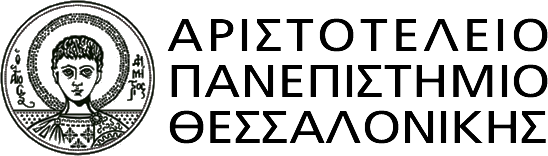 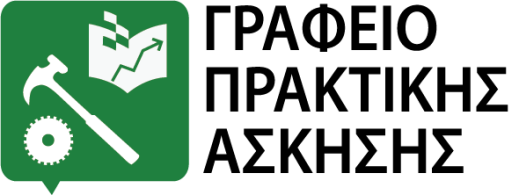 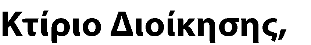 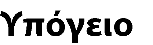 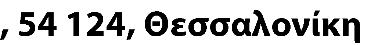 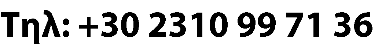 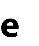 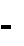 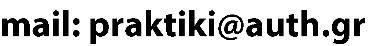 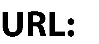 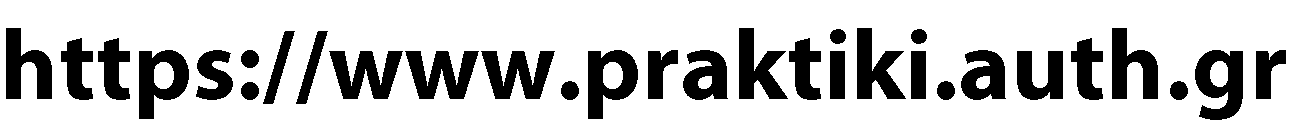 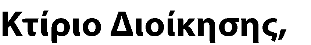 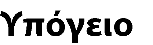 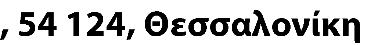 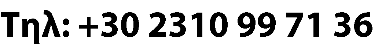 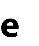 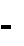 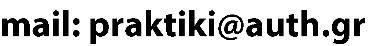 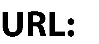 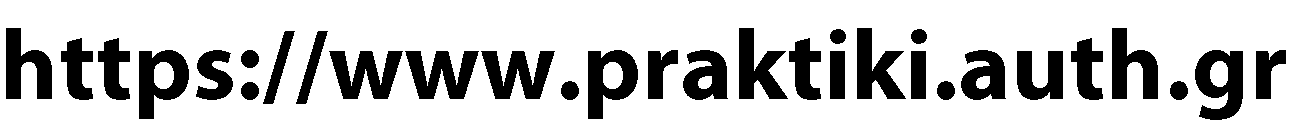 Θεσσαλονίκη, 14/04/2022ΠΡΟΣΚΛΗΣΗ ΓΙΑ ΣΥΜΜΕΤΟΧΗ ΣΤΗΝ ΠΡΑΚΤΙΚΗ ΑΣΚΗΣΗ ΤΜΗΜΑ ΙΑΤΡΙΚΗΣΑ.Π.Θ. ΑΚΑΔΗΜΑΙΚΟ ΕΤΟΣ: 2021-2022Αφορά την Πρακτική Άσκηση του Τμήματος Ιατρικής για τις 2 περιόδους: 1)15/07/2022-14/08/20222)16/08/2022-15/09/2022Καλούνται οι φοιτητές/τριες του τμήματος Ιατρικής Α.Π.Θ. που ενδιαφέρονται να συμμετάσχουν στο Πρόγραμμα Πρακτικής Άσκησης του Τμήματος Ιατρικής για το ακαδημαϊκό έτος 2021-2022, να διαβάσουν προσεχτικά τα κάτωθι και να υποβάλλουν αίτηση.ΠΡΟΑΙΤΗΣΕΙΣΟι προαιτήσεις γίνονται από 14/04/2022 μέχρι 03/05/2022. Οι φοιτητές/φοιτήτριες, θα πρέπει να συμπληρώσουν την προαίτηση ακολουθώντας τα εξής βήματα:www.praktiki.auth.gr  ΣΥΝΔΕΣΗ (σύνδεση με τον ιδρυματικό λογαριασμό)  Προαιτήσεις Πατήστε σε αυτό το σύνδεσμο για να κατευθυνθείτε στις προαιτήσεις.Προσοχή!! Οι προαιτήσεις θα γίνουν ΜΙΑ φορά και για τους 2 κύκλους.ΔΙΑΘΕΣΙΜΕΣ ΘΕΣΕΙΣ ΠΡΑΚΤΙΚΗΣ ΑΣΚΗΣΗΣΓια το ακαδημαϊκό έτος 2021-22 διατέθηκαν στο Τμήμα Ιατρικής συνολικά είκοσι πέντε (25) θέσεις Πρακτικής Άσκησης. Στον Α’ Κύκλο Πρακτικής Άσκησης αντιστοιχήθηκαν 10 φοιτητές/τριες. Για τον Β’ και Γ΄ Κύκλο διατέθηκαν επιπλέον είκοσι έξι (26) θέσεις. Επομένως, Για τον Β’ και Γ΄ Κύκλο οι συνολικές διαθέσιμες θέσεις είναι σαράντα μια (41). Κριτήρια ΕπιλογήςΤα κριτήρια επιλογής του Τμήματος για τη συμμετοχή των φοιτητών/τριών σε θέσεις Πρακτικής Άσκησης  μέσω ΕΣΠΑ είναι: Κ1. έτος φοίτησης: 3ο, 4ο, 2ο, 5ο, 6ο, πτυχίο (Συντελεστής: 50%)Κ2. επιδόσεις φοιτητών - βαθμός μαθήματος Βιοϊατρικής Τεχνολογίας ή (αν δεν έχουν πάρει το μάθημα) μέσος όρος βαθμολογίας μαθημάτων (10%)Κ3. προτιμήσεις και διαθεσιμότητα φοιτητών σε αντιστοίχιση με φορείς, είδος φορέων κτλ (Συντελεστής: 40%)Τελική Βαθμολογία (ΤΒ):Το Κ1 λαμβάνει τις τιμές 6, 5, 4, 3, 2, 1 (max = φοιτητές του 3ου έτους = 6x0.5=3)Το Κ2 λαμβάνει τιμές από 0 έως 10 (max = 10.0.1=1)Το Κ3 λαμβάνει τις τιμές 0 ή 1,5 ή 2,5 ανάλογα με τον αν η διαθεσιμότητά τους ταιριάζει σε 1, 2, ή 3 φορείς της επιλογής τους (max =1)Ο υπολογισμός της Τελικής Βαθμολογίας (ΤΒ) πραγματοποιείται με βάση τον ακόλουθο μαθηματικό τύπο*ΤΒ = Κ1*50% + Κ2*10% + Κ3*40%Τα κριτήρια επιλογής επικυρώθηκαν από τη Γενική Συνέλευση του Τμήματος με Αρ. Πρωτ.11/21.03.2017 και 62/17.07.2018.Το πρόγραμμα χρηματοδοτείται από το Ευρωπαϊκό Κοινωνικό Ταμείο (ΕΚΤ) και συγχρηματοδοτείται από Εθνικούς Πόρους μέσω του Επιχειρησιακού Προγράμματος «Ανταγωνιστικότητα, Επιχειρηματικότητα και Καινοτομία» του Εταιρικού Συμφώνου για το Πλαίσιο Ανάπτυξης 2014-2020, με Ενδιάμεσο Φορέα την Ειδική Υπηρεσία Διαχείρισης του Επιχειρησιακού Προγράμματος «Ανάπτυξη Ανθρώπινου Δυναμικού, Εκπαίδευση και Δία Βίου Μάθηση».Το πρόγραμμα πρακτικής άσκησης έχει ενταχθεί ως επιλεγόμενο μάθημα στο πρόγραμμα σπουδών του Τμήματος (Ε' - ΣΤ' Εξάμηνο). Οι φοιτητές/τριες που θέλουν να συμμετέχουν, θα μπορούν να το δηλώσουν στη Γραμματεία ως επιλεγόμενο μάθημα για το Εαρινό Εξάμηνο. Με την επιτυχή παρακολούθησή του, οι φοιτητές/τριες θα έχουν αποκομίσει 2 ECTS. Το πρόγραμμα δίνει τη δυνατότητα σε φοιτητές/τριες να απασχοληθούν για ένα μήνα σε μια από τις 2 περιόδους (15/07/2022-14/08/2022 ή 16/08/2022-15/09/2022) σε διάφορους φορείς, όπως π.χ. Φαρμακευτικές εταιρείες, Εταιρείες στατιστικών υπηρεσιών υγείας, Ιδιωτικές Επιχειρήσεις βϊοιατρικής τεχνολογίας και ανάπτυξης συστημάτων υγείας, Οργανισμούς Πρωτοβάθμιας Φροντίδας Υγείας, Ινστιτούτα Κοινωνικής & Προληπτικής Ιατρικής/τηλε-ιατρικής, Ερευνητικά Κέντρα, ΚΑΠΗ, ΚΔΑΠ (Κέντρα Δημιουργικής Απασχόλησης – AμεA), Γηροκομεία, Συλλόγους ασθενών κ.α. Η πρακτική άσκηση είναι πλήρους απασχόλησης (30-40 ώρες/εβδομάδα). Μηνιαίο Ποσό: 250€ (καθαρή αμοιβή+10,11€ για ασφάλιση έναντι ατυχήματος)Το πρόγραμμα Πρακτικής Άσκησης της Ιατρικής συντονίζει το Εργαστήριο Ιατρικής Φυσικής και Ψηφιακής Καινοτομίας με Επιστημονικά Υπεύθυνο τον Καθηγητή κ. Παναγιώτη Μπαμίδη. Για επιπλέον απορίες, έχει οριστεί ενημερωτική συνάντηση την Πέμπτη 05/05/2022 στις 15:00 στην αίθουσα Μεταπτυχιακών Σπουδών. Για περισσότερες πληροφορίες αναφορικά με την προαίτηση μπορείτε να απευθύνεστε στο email: mmlogdani@psy.auth.gr ή στο τηλέφωνο 2310997178